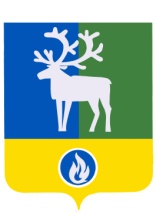 ПРОЕКТБЕЛОЯРСКИЙ РАЙОНХАНТЫ-МАНСИЙСКИЙ АВТОНОМНЫЙ ОКРУГ - ЮГРААДМИНИСТРАЦИЯ БЕЛОЯРСКОГО РАЙОНАПОСТАНОВЛЕНИЕот ______________ 2021 года							№ _____О внесении изменений в приложение к постановлению администрацииБелоярского района от 1 ноября 2017 года № 1020П о с т а н о в л я ю:1. Внести в приложение «Муниципальная программа Белоярского района «Формирование современной городской среды на 2018 - 2024 годы» (далее – Программа) к постановлению администрации Белоярского района от 1 ноября 2017 года № 1020 «Об утверждении муниципальной программы Белоярского района «Формирование современной городской среды на 2018 – 2024 годы» следующие изменения:1) позицию паспорта Программы «Финансовое обеспечение муниципальной программы» изложить в следующей редакции:2) таблицу 5 «Перечень основных мероприятий муниципальной программы, объемы и источники их финансирования» Программы изложить в редакции согласно приложению к настоящему постановлению.2. Опубликовать настоящее постановление в газете «Белоярские вести. Официальный выпуск».3. Настоящее постановление вступает в силу после официального опубликования.4. Контроль за выполнением постановления возложить на первого заместителя главы Белоярского района Ойнеца А.В.Глава Белоярского района							       С.П. МаненковИ З М Е Н Е Н И Я,вносимые в таблицу 5 муниципальной программы Белоярского района«Формирование современной городской среды на 2018 – 2024 годы»«Таблица 5Перечень основных мероприятий муниципальной программы, объемы и источники их финансирования».«Финансовое обеспечение муниципальной программыОбщий объем финансирования муниципальной программы на 2018 - 2024 годы составляет 389 450,0 тыс.рублей, в том числе:1) за счет средств бюджета Белоярского района, сформированного за счет средств федерального бюджета (далее – федеральный бюджет) – 143 120,2 тыс.рублей, в том числе:2018 год – 3 324,5 тыс.рублей;2019 год – 64 445,7 тыс.рублей;2020 год – 59 943,8 тыс.рублей;2021 год – 3 894,3 тыс.рублей;2022 год – 3 837,3 тыс.рублей;2023 год – 3 837,3 тыс.рублей;2024 год – 3 837,3 тыс.рублей;2) за счет средств бюджета Белоярского района, сформированного за счет средств бюджета Ханты-Мансийского автономного округа – Югры (далее – бюджет автономного округа) – 89 925,8 тыс.рублей, в том числе:2018 год – 21 826,9 тыс.рублей;2019 год – 9 375,8 тыс.рублей;2020 год – 6 345,6 тыс.рублей;2021 год – 34 371,8 тыс.рублей;2022 год – 6 001,9 тыс.рублей;2023 год – 6 001,9 тыс.рублей;2024 год – 6 001,9 тыс.рублей;3) за счет средств бюджета Белоярского района 156 404,0 тыс.рублей, в том числе:2018 год – 13 825,5 тыс.рублей;2019 год – 7 111,7 тыс.рублей;2020 год – 33 673,3 тыс.рублей;2021 год – 46 813,6 тыс.рублей;2022 год – 29 693,3 тыс.рублей;2023 год – 14 193,3 тыс.рублей;2024 год – 11 093,3 тыс.рублей»;ПРИЛОЖЕНИЕк постановлению администрации Белоярского районаот «___»____________2021 года №_____Номер основного мероприятияНаименование основных мероприятий муниципальной программы (их связь с показателями муниципальной программы)Ответственный исполнитель, соисполнитель муниципальной программыИсточники финансированияОбъем бюджетных ассигнований на реализацию муниципальной программы (тыс.рублей)Объем бюджетных ассигнований на реализацию муниципальной программы (тыс.рублей)Объем бюджетных ассигнований на реализацию муниципальной программы (тыс.рублей)Объем бюджетных ассигнований на реализацию муниципальной программы (тыс.рублей)Объем бюджетных ассигнований на реализацию муниципальной программы (тыс.рублей)Объем бюджетных ассигнований на реализацию муниципальной программы (тыс.рублей)Объем бюджетных ассигнований на реализацию муниципальной программы (тыс.рублей)Объем бюджетных ассигнований на реализацию муниципальной программы (тыс.рублей)Номер основного мероприятияНаименование основных мероприятий муниципальной программы (их связь с показателями муниципальной программы)Ответственный исполнитель, соисполнитель муниципальной программыИсточники финансированияВсегов том числев том числев том числев том числев том числев том числев том числеНомер основного мероприятияНаименование основных мероприятий муниципальной программы (их связь с показателями муниципальной программы)Ответственный исполнитель, соисполнитель муниципальной программыИсточники финансированияВсего2018 г.2019 г.2020 г.2021 г.2022 г.2023 г.2024 г.1234567891011121Благоустройство дворовых территорий поселений Белоярского района (1,4)УКСВсего:76 828,513 689,25 576,02 196,720 788,022 478,67 100,05 000,01Благоустройство дворовых территорий поселений Белоярского района (1,4)УКСфедеральный бюджет1 053,81 053,8------1Благоустройство дворовых территорий поселений Белоярского района (1,4)УКСбюджет автономного округа2 458,82 458,8------1Благоустройство дворовых территорий поселений Белоярского района (1,4)УКСбюджет Белоярского района73 315,910 176,65 576,02 196,720 788,022 478,67 100,05 000,02Благоустройство общественных территорий поселений Белоярского района (2,3,4)УКСВсего:95 387,625 287,7-30 320,8 22 659,16 120,75 999,35 000,02Благоустройство общественных территорий поселений Белоярского района (2,3,4)УКСфедеральный бюджет2 270,72 270,7------2Благоустройство общественных территорий поселений Белоярского района (2,3,4)УКСбюджет автономного округа19 368,119 368,1------2Благоустройство общественных территорий поселений Белоярского района (2,3,4)УКСбюджет Белоярского района73 748,83 648,9-30 320,822 659,16 120,75 999,35 000,03Региональный проект «Формирование комфортной городской среды»УКСВсего:217 233,9-75 357,267 445,241 632,610 933,210 933,210 932,53Региональный проект «Формирование комфортной городской среды»УКСфедеральный бюджет139 795,7-64 445,759 943,83 894,33 837,33 837,33 837,33Региональный проект «Формирование комфортной городской среды»УКСбюджет автономного округа68 098,9-9 375,86 345,634 371,86 001,96 001,96 001,93Региональный проект «Формирование комфортной городской среды»УКСбюджет Белоярского района9 339,3-1 535,71 155,83 366,51 094,01 094,01 093,33.1Благоустройство дворовых территорий поселений Белоярского района (1,4)УКСВсего:14 223,9-2 691,4-11 532,5---3.1Благоустройство дворовых территорий поселений Белоярского района (1,4)УКСфедеральный бюджет--------3.1Благоустройство дворовых территорий поселений Белоярского района (1,4)УКСбюджет автономного округа12 801,6-2 422,3-10 379,3---3.1Благоустройство дворовых территорий поселений Белоярского района (1,4)УКСбюджет Белоярского района1 422,3-269,1-1 153,2---3.2Благоустройство общественных территорий поселений Белоярского района (2,3,4)УКС, КФВсего:203 010,0-72 665,867 445,230 100,110 933,210 933,210 932,53.2Благоустройство общественных территорий поселений Белоярского района (2,3,4)УКС, КФфедеральный бюджет139 795,7-64 445,759 943,83 894,33 837,33 837,33 837,33.2Благоустройство общественных территорий поселений Белоярского района (2,3,4)УКС, КФбюджет автономного округа55 297,3-6 953,56 345,623 992,56 001,96 001,96 001,93.2Благоустройство общественных территорий поселений Белоярского района (2,3,4)УКС, КФбюджет Белоярского района7 917,0-1 266,61 155,82 213,31 094,01 094,01 093,3Итого по муниципальной программеВсего:389 450,038 976,980 933,299 962,785 079,739 532,524 032,520 932,5Итого по муниципальной программефедеральный бюджет143 120,23 324,564 445,759 943,83 894,33 837,33 837,33 837,3Итого по муниципальной программебюджет автономного округа89 925,821 826,99 375,86 345,634 371,86 001,96 001,96 001,9Итого по муниципальной программебюджет Белоярского района156 404,013 825,57 111,733 673,346 813,629 693,314 193,311 093,3